 Partnership Self-Assessment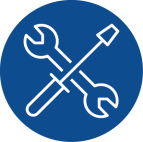 Resource for assessing and reflecting on an existing or new partnership.Objective:Complete this assessment to reflect on where the partnership is currently in order to set goals for continued improvement.  If possible, it is recommended to transfer this survey to an electronic format (i.e. Google Forms) in order to quickly collect and analyze the data in a group setting.Who:Members of the Partnership Committee (or equivalent leadership team)Select a rating for each statement.Select a rating for each statement.Select a rating for each statement.Select a rating for each statement.Select a rating for each statement.1. Our district understands the talent pipeline and discusses these needs with our educator preparation program.Strongly AgreeAgreeDisagreeStrongly Disagree2. In our partnership, we have set a vision and goals together, with a focus on relationship-building and trust.Strongly AgreeAgreeDisagreeStrongly Disagree3. We have a shared understanding of the key expectations (Professional Standards for Teachers, as assessed through CAP) for program graduates).Strongly AgreeAgreeDisagreeStrongly Disagree4. In our partnership, we share and look at data together to make decisions and drive action.Strongly AgreeAgreeDisagreeStrongly Disagree5. We jointly select and train supervising practitioners and strategically place candidates.Strongly AgreeAgreeDisagreeStrongly Disagree6. We ensure coursework matches the clinical experiences and district language.Strongly AgreeAgreeDisagreeStrongly Disagree7. We communicate and meet frequently.Strongly AgreeAgreeDisagreeStrongly Disagree8. We spend significant time in schools together.Strongly AgreeAgreeDisagreeStrongly Disagree9. We are open to change and regularly step back to honestly discuss progress and challenges.Strongly AgreeAgreeDisagreeStrongly Disagree10. We ensure that district needs drive shifts in teacher preparation programs’ pipelines, structures and systems.Strongly AgreeAgreeDisagreeStrongly Disagree